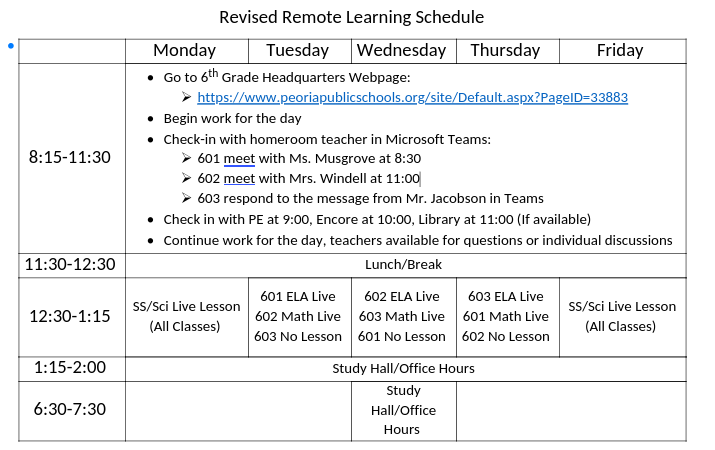 ELA – Wednesday, April 15 Online you can find links to:Daily Warm Up – PowerPoint onlineLesson 7 vocabulary Quiz – answer online if you didn’t complete it yesterdayEight-Ball Short StoryEight-Ball Questions – answer onlineSocial Studies – Wednesday, April 15Online, you can find links to:A Dive into Democracy article and questions to answer onlineIf you didn’t finish last week:The First Greeks Newsela articleDemocracy is Born Newsela articleQuestions to answer onlineMath – Wednesday, April 15 Problem of the Day						Work Space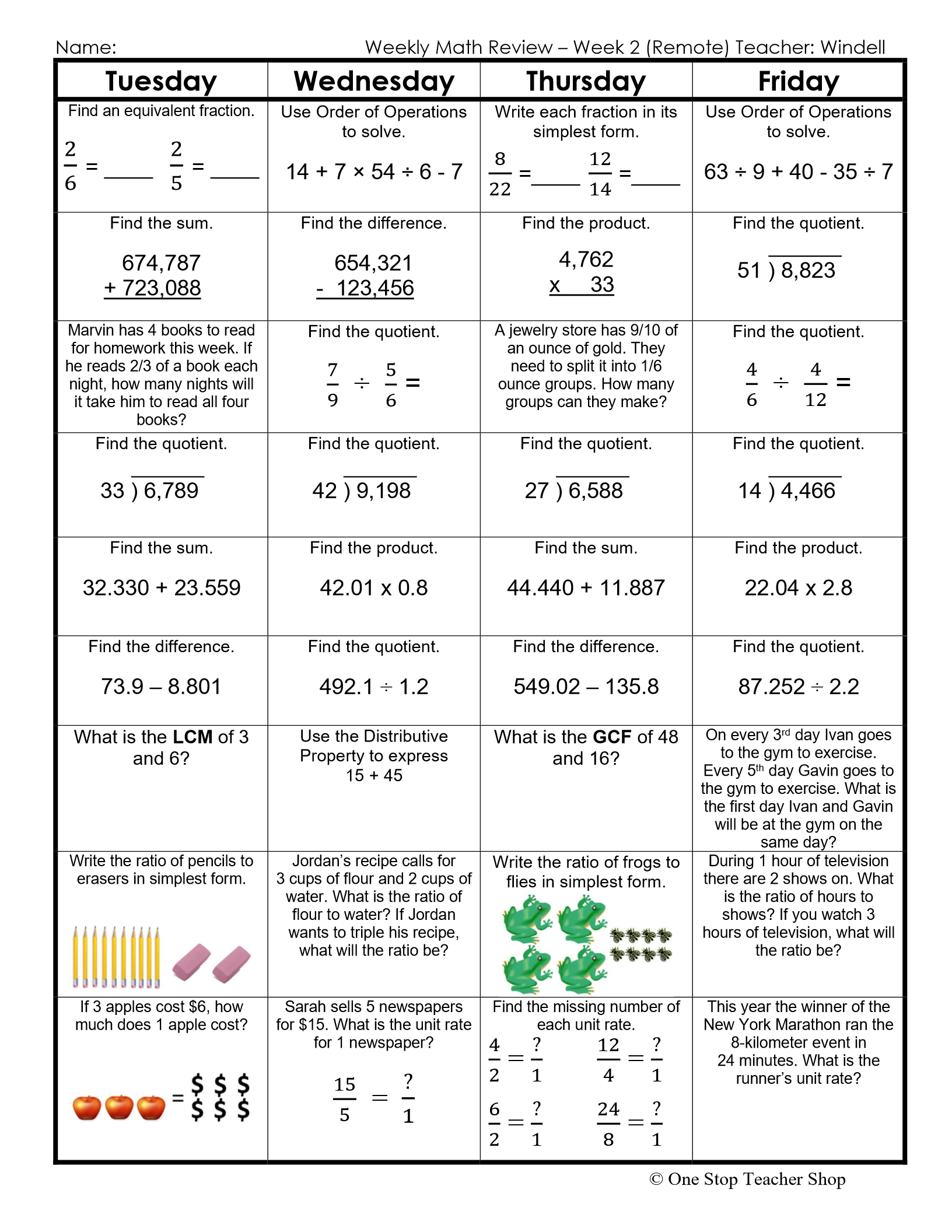 Math Practice –Wednesday, April 15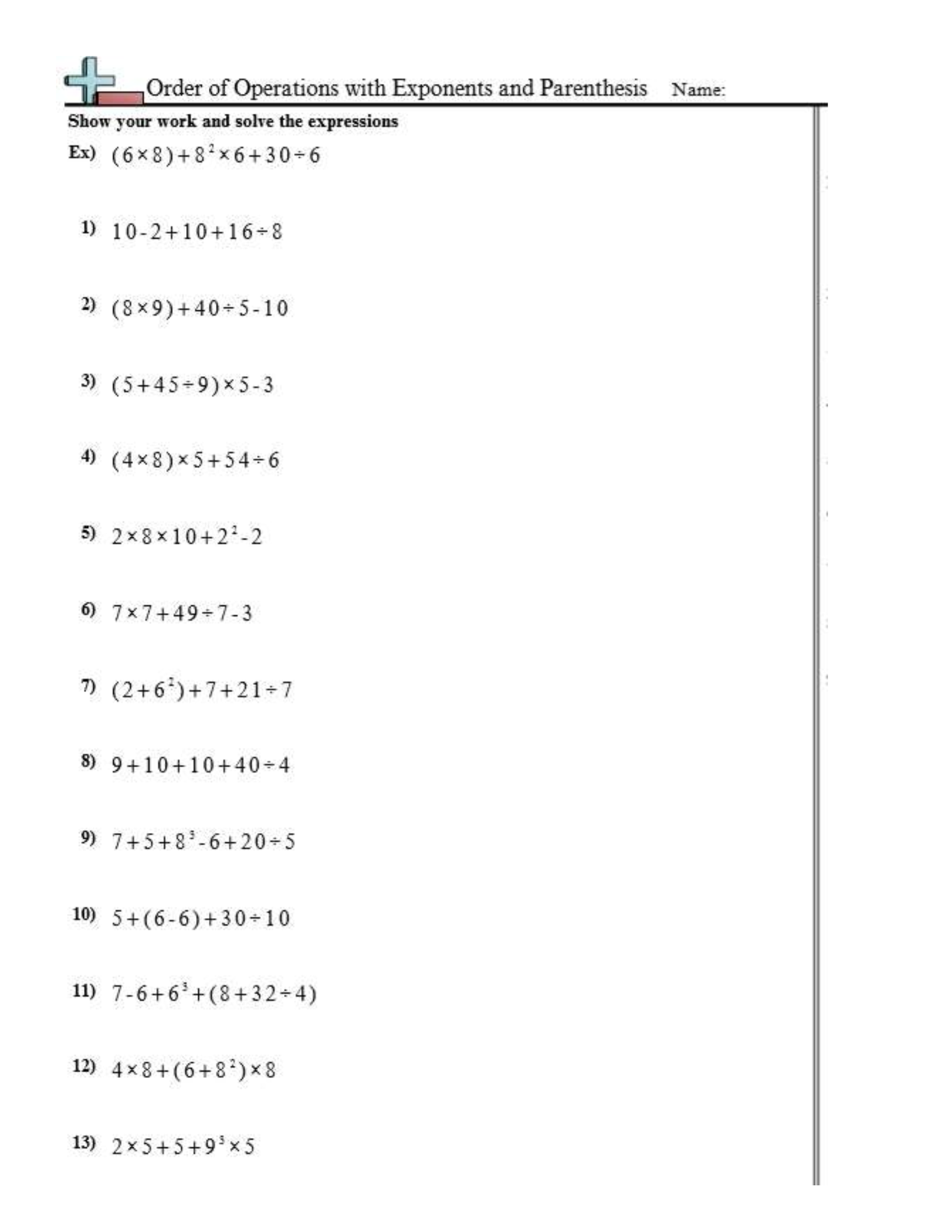 